ED Board Report—APR. 2023FINANCESYTD not good financially-  >$120K loss2 reasons: 1. Approx. $72K outstanding Tricare Payments.   2. $46K paid to BNHad 2nd AKUSA account breachAccounts I was guaranteed that were closed WERE NOT closedOther than great loss my time, all monies reimbursedI have been assured that this time accounts are truly closedSTAFFING Door—operating at full capacity! Had 10 or > most of AprilAlaya (Door Program Director) & Cindy (Asst. Door PD) really stepped up last month!New Hire—Roy Walters hired to be new Deputy DirectorSchedule: June 5 – Aug 30 Hybrid Internship (not paid) / begin FT paid first part of Sept. 2023Responsibilities: Development & Oversight of DoorKCC—Spent > 1 week vetting potential new counselor to join / decision made not to hireStill looking for 1 FT or 2 PT counselors/LCSWTHE DOORServed only 5 kiddos in shelter last month / Apr to date served 15!Currently fully staffed & have 11 kiddos in shelterKEYSTONE COUNSELING CENTERAnna saw 40 appointments last month (minus 15 PTO days off)Continue outreach for another counselorBT seeing clients for Biblical counseling (cash pay clients)DEVELOPMENTBT taken over this task BT keeping my head above water & maintaining good database and communication with donorsMENTAL HEALTH TRUST GRANTEnded Feb. 28, 2023Final report submitted April 20 (see other attachment)Completed Projects at FYAKCC—3 counseling spaces & 1 group areaDoor—1 group area & 1 telehealth stationIT infrastructure now up-to-date & not hodge-podge of used, donated equipmentED  NOTESSwitch from AKUSA to another banking facilityNext steps re: KCC expansionOut of state: May 15-25 traveling from West Coast to AKAlnise RestitutionYesterday I spoke with Karen Miller (907-264-0827) from the Restitution Department in Anchorage.  She returned a call to me, as I had some questions on how and when we receive the restitution monies paid by Alnise to their department.  During that conversation it was apparent that we needed to update our mailing address.  She emailed a form for us to complete and the available funds will be sent to us in the form of a check.  I asked about the available funds, and she said Alnise has only made one payment  of $5,000.00 in October 2022.  She has not made a payment since then.  She suggested that I reach out to Alnise's Probation officer, Greg Workman (907-458-6856).  I called and spoke with Officer Workman, who said he was in the middle of something and he would look into it and call me back.Karen did reiterate that if Alnise makes no restitution payments, the only recourse they have is to attach her PFD and if she moves out of state or does not apply for her PFD, we get nothing.  The other option was to close the restitution case and go after her privately attaching her bank accounts, taxes and paychecks.  Stephanie Taylor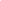 